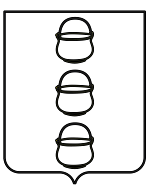 СОВЕТ ДЕПУТАТОВ
ГОРОДСКОГО ОКРУГА КОТЕЛЬНИКИ
МОСКОВСКОЙ ОБЛАСТИРЕШЕНИЕ21.02.2023 № 7/61г. КотельникиО внесении изменений в решение Совета депутатовгородского округа Котельники Московской области от 13.12.2022 № 7/57 «О бюджете городского округаКотельники Московской области на 2023 годи на плановый период 2024 и 2025 годов»В соответствии с Бюджетным кодексом Российской Федерации, Федеральным законом от 06.10.2003 № 131-ФЗ «Об общих принципах организации местного самоуправления в Российской Федерации», Уставом городского округа Котельники Московской области, Решением Совета депутатов городского округа Котельники Московской области от 22.09.2021 № 1/33 «Об утверждении Положения о бюджетном процессе в городском округе Котельники» Совет депутатов городского округа Котельники Московской областиРЕШИЛ:1. Внести в решение Совета депутатов городского округа Котельники Московской области от 13.12.2022 № 7/57 «О бюджете городского округа Котельники Московской области на 2023 год и на плановый период 2024 и 2025 годов» следующие изменения:1.1.	Приложение 1 «Поступления доходов в бюджет городского округа Котельники Московской области в 2023 году», изложить в редакции согласно Приложению 1 к настоящему Решению.1.2. Приложение 2 «Прогноз бюджета городского округа Котельники Московской области на плановый период 2024 и 2025 годов», изложить
в редакции согласно Приложению 2 к настоящему Решению.1.3. Приложение 3 «Расходы бюджета городского округа Котельники Московской области на 2023 год по разделам, подразделам, целевым статьям (муниципальным программам и непрограммным направлениям деятельности), группам и подгруппам видов расходов классификации расходов бюджетов», изложить в редакции согласно Приложению 3 к настоящему Решению.1.4.	Приложение 4 «Расходы бюджета городского округа Котельники Московской области на плановый период 2024 и 2025 годов по разделам, подразделам, целевым статьям (муниципальным программам и непрограммным направлениям деятельности), группам и подгруппам видов расходов классификации расходов бюджетов», изложить в редакции согласно Приложению 4 к настоящему Решению.1.5. Приложение 5 «Ведомственная структура расходов бюджета городского округа Котельники Московской области на 2023 год», изложить
в редакции согласно Приложению 5 к настоящему Решению.1.6. Приложение 6 «Ведомственная структура расходов бюджета городского округа Котельники Московской области на плановый период 2024
и 2025 годов», изложить в редакции согласно Приложению 6 к настоящему Решению.1.7. Приложение 7 «Расходы бюджета городского округа Котельники Московской области на 2023 год по целевым статьям (муниципальным программам и непрограммным направлениям деятельности), группам
и подгруппам видов расходов классификации расходов бюджетов», изложить
в редакции согласно Приложению 7 к настоящему Решению.1.8. Приложение 8 «Расходы бюджета городского округа Котельники Московской области на плановый период 2024 и 2025 годов по целевым статьям (муниципальным программам и непрограммным направлениям деятельности), группам и подгруппам видов расходов классификации расходов бюджетов», изложить в редакции согласно Приложению 8 к настоящему Решению.1.9. Приложение 9 «Источники внутреннего финансирования дефицита бюджета городского округа Котельники Московской области на 2023 год
 и на плановый период 2024 и 2025 годов», изложить в редакции согласно Приложению 9 к настоящему Решению.1.10. Приложение 13 «Перечень главных администраторов доходов бюджета городского округа Котельники Московской области на 2023 год
и на плановый период 2024 и 2025 годов» изложить в редакции согласно Приложению 10 к настоящему Решению.2. Статью 1 решения Совета депутатов городского округа Котельники Московской области от 13.12.2022 № 7/57 «О бюджете городского округа Котельники Московской области на 2023 год и на плановый период 2024 и 2025 годов» изложить в следующей редакции: «1. Утвердить основные характеристики бюджета городского округа Котельники Московской области на 2023 год:а) общий объем доходов бюджета городского округа Котельники Московской области в сумме 4 028 498,66 тыс. руб., в том числе объем межбюджетных трансфертов, получаемых из бюджетов бюджетной системы Российской Федерации в сумме 2 725 748,66 тыс. руб.б) общий объем расходов бюджета городского округа Котельники Московской области в сумме 4 325 728,01 тыс. руб.в) дефицит бюджета городского округа Котельники Московской области
в сумме 297 229,35 тыс. руб.г) предусмотреть в источниках финансирования дефицита бюджета снижение остатков на счетах по учету средств бюджета в размере 168 701,33 тыс. руб.».3. Статью 2 решения Совета депутатов городского округа Котельники Московской области от 13.12.2022 № 7/57 «О бюджете городского округа Котельники Московской области на 2023 год и на плановый период 2024 и 2025 годов» изложить в следующей редакции: «1. Утвердить основные характеристики бюджета городского округа Котельники Московской области на плановый период 2024 и 2025 годов:1. Утвердить основные характеристики бюджета городского округа Котельники Московской области на плановый период 2024 и 2025 годов:а) общий объем доходов бюджета городского округа Котельники Московской области на 2024 год в сумме 5 636 544,54 тыс. руб., в том числе объем межбюджетных трансфертов, получаемых из бюджетов бюджетной системы Российской Федерации в сумме 4 282 224,54 тыс. руб. и на 2025 год в сумме 4 089 359,31 тыс. руб., в том числе объем межбюджетных трансфертов, получаемых из бюджетов бюджетной системы Российской Федерации в сумме 2 717 949,31 тыс. руб.б) общий объем расходов бюджета городского округа Котельники Московской области на 2024 год в сумме 5 760 085,08 тыс. руб., в том числе условно утвержденные расходы в сумме 37 000,00 тыс. руб. и на 2025 год в сумме 4 146 471,09 тыс. руб., в том числе условно утвержденные расходы в сумме 80 000,00 тыс. руб.в) дефицит бюджета городского округа Котельники Московской области              на 2024 год в сумме 123 540,54 тыс. руб., что составляет 9,1% к общей сумме доходов без учета безвозмездных поступлений и на 2025 год в сумме 57 111,78 тыс. руб., что составляет 4,2 % к общей сумме доходов без учета безвозмездных поступлений.4. Статью 18 решения Совета депутатов городского округа Котельники Московской области от 13.12.2022 № 7/57 «О бюджете городского округа Котельники Московской области на 2023 год и на плановый период 2024 и 2025 годов» дополнить статьей 18.1 следующего содержания:«Установить, что в составе утверждённых бюджетных ассигнований бюджета городского округа Котельники Московской области предусматриваются зарезервированные средства на 2023 год:на финансовое обеспечение непредвиденных расходов по обеспечению финансовых обязательств городского округа Котельники Московской области, возникших в связи с решением вопросов местного значения, в случае, если средства, необходимые на осуществление соответствующих расходов,                           не предусмотрены в бюджете городского округа Котельники Московской области либо при их недостаточности, в сумме 20 119,29 тыс. рублей.».5. Настоящее решение опубликовать в газете «Котельники Сегодня»                      и разместить на сайте городского округа Котельники Московской области в сети Интернет.6. Направить настоящее решение Главе городского округа Котельники Московской области для подписания и обнародования.Председатель Совета депутатов городского округа КотельникиМосковской области                                                                         А.И. БондаренкоГлава городского округа Котельники Московской области                                                    С.А. Жигалкин                                                                                                                       21.02.2023